International Situations Project TranslationTrustworthiness ScaleTranslation provided by:Zoltan Kekecs, Lund University, LundReference for Trustworthiness:Yamagishi, T., Akutsu, S., Cho, K., Inoue, Y., Li, Y., & Matsumoto, Y. (2015). Two-component model of general trust: Predicting behavioral trust from attitudinal trust. Social Cognition, 33, 436-458.The International Situations Project is supported by the National Science Foundation under Grant No. BCS-1528131. Any opinions, findings, and conclusions or recommendations expressed in this material are those of the individual researchers and do not necessarily reflect the views of the National Science Foundation.International Situations ProjectUniversity of California, RiversideDavid Funder, Principal InvestigatorResearchers:  Gwendolyn Gardiner, Erica Baranski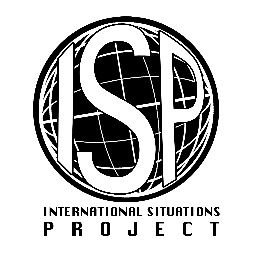 Original EnglishTranslation (Swedish)Please rate the extent to which you agree or disagree with the following statements:Skatta i vilken utsträckning du håller med eller inte om följande påståenden:Most people are basically honest. De flersta människor är i grunden ärliga.Most people are basically good-natured and kind.De flesta människor är i grunden godhjärtade och snälla.Most people trust others.De flesta människor litar på andra.Generally, I trust others.Som helhet litar jag på andra.Most people are trustworthy.De flesta människor är tillförlitliga.Disagree strongly    Håller inte alls medDisagree a little   Håller inte medNeutral; no opinion    Neutral; ingen åsiktAgree a little    Agree stronglyHåller medHåller med helt och hållet